Travail à faireEn vous appuyant sur les documents 1 et 2, répondez aux questions suivantes :Qu’apporte la DSN à l’entreprise ?Quelles sont les informations transmises par la DSN ?Comment sont transférées les informations ?Quelle est la périodicité des transferts d’information ?Doc. 1  LA DSNLa déclaration sociale nominative remplace et simplifie la majorité de vos déclarations sociales en automatisant leur transmission à partir des données de paie... Disponible sur net-entreprises.fr, elle est obligatoire pour toutes les entreprises depuis janvier 2017Doc. 2  Qu'est-ce que la DSN ?Une déclaration qui va progressivement remplacer toutes les autresLa DSN – Déclaration Sociale Nominative est un fichier mensuel produit à partir de la paie destiné à communiquer les informations nécessaires à la gestion de la protection sociale des salariés aux organismes et administrations concernées permettant de remplacer l’ensemble des déclarations périodiques ou événementielles et diverses formalités administratives adressées jusqu’à aujourd’hui par les employeurs à une diversité d’acteurs (CPAM, Urssaf, AGIRC ARRCO, Organismes complémentaires, Pôle emploi, Centre des impôts, Caisses régimes spéciaux, etc.).
La DSN repose sur la transmission unique, mensuelle et dématérialisée des données issues de la paie et sur les signalements d’événements.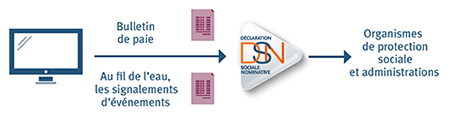  
 
Les données transmises dans la DSN mensuelle sont donc le reflet de la situation d'un salarié au moment où la paie a été réalisée. En complément, elle relate les évènements survenus (maladie, maternité, changement d'un élément du contrat de travail, fin de contrat de travail...) dans le mois ayant eu un impact sur la paie.   
La DSN réduit les risques d’erreur et la charge de travail déclarative.Source : http://www.dsn-info.fr/pourquoi.htmRéponsesQu’apporte la DSN à l’entreprise ?Quelles sont les informations transmises par la DSN ?Comment sont transférées les informations ?Quelle est la périodicité des transferts d’information ?Réflexion 6 – Comprendre la DSNRéflexion 6 – Comprendre la DSNRéflexion 6 – Comprendre la DSNDurée : 10’ou 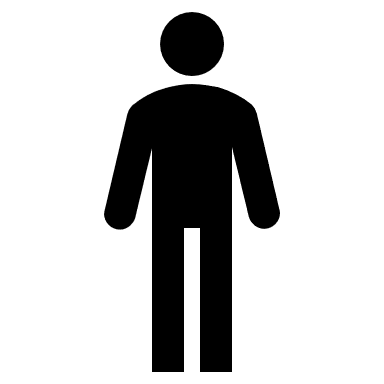 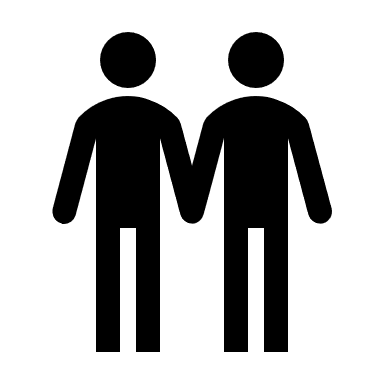 Source